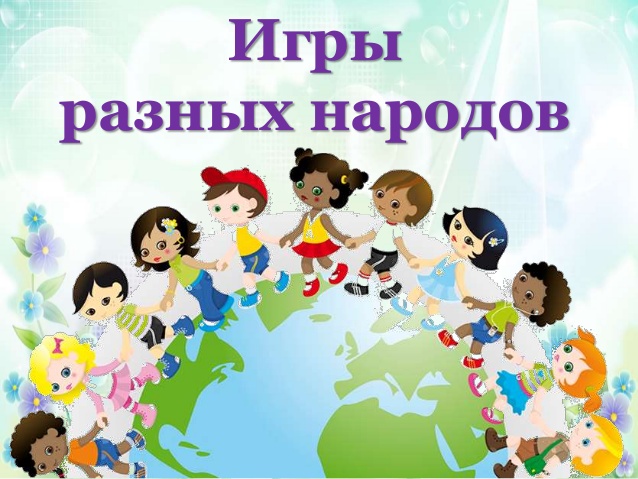                        Понравившиеся «Игры народов мира» - 2. - Здравствуйте ребята. Мы продолжаем наше путешествие  и вспоминаем игры,  в которые мы играли в течение этого учебного года.Наш мир велик и разнообразен. Его населяют миллионы людей во всех частях света. Все они разные: одежда, религия, традиции, история… Но есть у всех нас что-то общее, одно на всех, - это мир, в котором мы живем, это голубое небо, над головой и счастье, и самое главное – ДРУЖБА, которая нас всех объединяет! А пока мы едины – мы непобедимы!Игра — пожалуй, любимое занятие многих, причем как детей, так и взрослых! Игры бывают самые разнообразные — развлекательные, обучающие, спортивные и, конечно же, народные. Испокон веков в народных играх ярко отражался образ жизни людей, их быт, труд, национальные устои, представление о чести, смелости, мужестве, желание обладать силой, ловкостью, выносливостью и красотой движений, проявлять смекалку, выдержку, творческую выдумку, находчивость, волю и стремление к победе.                                              Армения  Армения - одна из стран Закавказья. Это, в основном, горная страна. Древнее название Армении - Наири. Это значит - « страна рек». Их в Армении более двухсот. Столица Армении - город Ереван - был основан почти 3000 лет назад. Это город очень древний и очень красивый. Его украшают дома из природного розового камня -туфа. Это делает город похожим на цветок. В самом Ереване и его окрестностях до сих пор сохранились многие памятники старины.
Жемчужина Армении - высокогорное озеро Севан. Его гигантская чаша зажата со всех сторон кольцом гор. В озере изумительно чистая вода. Там водится редкий вид рыбы форели. В озеро впадают десятки рек, но вытекает только одна. Природа Армении мягкая и суровая. Когда в одном уголке падает снег, в другом - наливаются соком персики и виноград, растёт миндаль, инжир, хурма, гранат. В Армении вас обязательно угостят лавашем, голубцами из виноградных листьев и, конечно же, шашлыком.  Как и в России, в Армении много замечательных игр, давайте вспомним  в одну из них.                                 Цветы и ветеркиВ середине игровой площадки на расстоянии 2 м проводятся две черты. За ними на расстоянии 10—15 м проводятся еще две черты. Выбираются две команды: цветы и «ветерки». Каждая из команд стоит перед внутренней чертой лицом к команде соперников.Игру начинают «цветы», заранее выбрав себе имя — название цветка. Они говорят: «Здравствуйте, ветерки!» «Здравствуйте, цветы!» — отвечают ветерки. «Ветерки, ветерки, угадайте наши имена», — вновь говорит «цветы».«Ветерки» начинают угадывать названия «цветов». И как только угадывают, цветы убегают за вторую черту. «Ветерки» их догоняют.Правила игры:очки определяются по числу пойманных цветов;победителя определяют по условленной сумме очков;после одной игры команды меняются ролями.                                       Азербайджан.Жители Азербайджана – свято соблюдают свои национальные традиции. Традиции сопровождают азербайджанцев с момента рождения и на протяжении всей жизни. Очень многое в стране подчинено вековым обычаям и традиционным исламским нормам, поэтому следует соблюдать определенные правила поведения. В общественных местах опрятность в одежде очень ценится. Сами местные жители, особенно женщины, одеваются достаточно строго, предпочтение отдается темным цветам. Но зато большое внимание уделяется ярким украшениям. Праздники же сопровождаются истинно кавказским радушием с учетом всех традиций! Особенностью азербайджанцев являются ЛОВКОСТЬ, СМЕЛОСТЬ И СКОРОСТЬ! Именно эти качества и приобщают детям.                                        «Чья шеренга победит» Играющие делятся на две равные команды. Два игрока, по одному из каждой команды, становятся лицом друг к другу перед начерченной на игровой площадке линией. Взяв друг друга за пояс, игроки по сигналу стремятся перетянуть на свою сторону противника.Правила игры:побеждает тот, кто перетянул соперника на свою сторону;проигравший переходит в команду выигравшего.                                             АмерикаРебята, наверно, все вы  любите улыбаться . Культура США – это культура успешных людей. А улыбка как раз считается в этой стране символом благополучия человека. Если американец улыбается, значит, у него все «ок».                         Игра "Прятки по-американски"Прятки по-американски очень отличаются от нашей игры: один прячется, а все остальные ищут. Тот, кто его находит, должен спрятаться вместе с ним. Надо потихоньку пробраться в укромное местечко и сидеть тихо-тихо, чтобы не быть обнаруженным. Когда последний из искавших понимает, что остался в одиночестве, то прячется сам. Все отправляются искать его, и игра начинается снова.                                                     Аргентина                                            БРОСКИ ПО НЕВИДИМОЙ ЦЕЛИНа земле рисуют маленький круг или выкапывают неглубокую ямку, место которой игроки должны хорошо запомнить. Перед целью ставят высокий лист фанеры. Игроки становятся в 10 м от цели и по очереди бросают в нее. Бросающий может рассчитывать лишь на свою память и глазомер, задача перед ним довольно трудная. Судья контролирует точность бросков. Целью может служить и корзина. Ее не загораживают, а медленно передвигают длинным прутом. В эту движущуюся цель нужно попасть камнем или маленьким мячом.                                                «Поезда»Каждый игрок берет себе депо (обруч). В середине площадки стоит водящий – паровоз. У него нет своего депо. Водящий идет от одного вагона к другому. К кому он подходит, тот следует за ним. Так собираются все вагоны. Паровоз неожиданно свистит, и все бегут к депо, паровоз тоже. Игрок, оставшийся без места, становится водящим – паровозом.- Сегодня мы с вами при помощи  игры вспомнили об особенностях  жизни народов других стран и республик, потому что они сохраняют свой народный колорит и неповторимый игровой фольклор. Я прощаюсь с вами до следующего занятия. 